Da Bertelli a GuidiVent’anni di mostre dell’Associazione Bologna per le Artia cura di Stella Ingino e Giuseppe Mancinimostra promossa daAssociazione Bologna per le ArtiPalazzo d'Accursio, Bologna8 dicembre 2019 – 16 febbraio 2020inaugurazionesabato 7 dicembre, ore 18.00L’Associazione Bologna per le Arti celebra i vent’anni di attività con una grande mostra a Palazzo d’Accursio, “Da Bertelli a Guidi – Vent’anni di mostre dell’Associazione Bologna per le Arti”, che inaugurerà sabato 7 dicembre alle ore 18.00 presso la Sala Ercole di Palazzo d’Accursio (piazza Maggiore 6, Bologna). La mostra, a cura di Stella Ingino e Giuseppe Mancini, con il patrocinio del Ministero per i beni e le attività culturali e per il turismo, della Regione Emilia-Romagna, della Città Metropolitana di Bologna, del Comune di Bologna e dell’Accademia di Belle Arti di Bologna, presenterà un consistente corpus di opere di quindici artisti, a cui sono state dedicate le esposizioni monografiche nel corso di questi vent’anni. Un’occasione imperdibile per ripercorrere visivamente le declinazioni dell’arte bolognese di fine Ottocento e inizio Novecento attraverso le opere di Luigi Bertelli, Luigi Busi, Giovanni Paolo Bedini, Raffaele Faccioli, Coriolano Vighi, Mario de Maria, Alessandro Scorzoni, Fabio Fabbi, Flavio Bertelli, Carlo Corsi, Alfredo Protti, Guglielmo Pizzirani, Giovanni Romagnoli, Giulio Fiori e Ugo Guidi.Il Presidente Gianarturo Borsari dichiara: “Questa mostra vuole rappresentare l'incanto e la poesia della bellezza, la quale è una forma del genio, anzi mi permetto di dire più alta del genio perché non necessita di alcuna spiegazione. La collettiva celebra il ventennale dell’associazione esponendo quattro opere per ciascuno dei suoi quindici artisti, opere da cui trasuda quella bellezza che vorremmo fosse sempre più apprezzata, capita e propugnata. Onore all’Associazione Bologna per le Arti e soprattutto a coloro che in questi venti anni hanno dato il loro prezioso contributo a far sì che la città di Bologna potesse celebrare questi suoi grandi artisti”.Saranno inoltre esposte le onorificenze ricevute dal Presidente della Repubblica per le mostre “Mario di Maria (Marius Pictor). Il pittore delle lune” e “Giovanni Romagnoli. L’eterna giovinezza del colore” e per l’occasione sarà pubblicato un ampio catalogo delle opere corredato da testi critici. Nella serata inaugurale, e nei trenta giorni successivi, sarà predisposto uno speciale annullo postale per celebrare il ventennale dell’Associazione Bologna per le Arti.Dal 1999 l’Associazione promuove mostre di alto livello culturale dedicate ad artisti bolognesi tra Ottocento e Novecento, oltre all'organizzazione di conferenze e alla pubblicazione di cataloghi monografici che costituiscono una piccola enciclopedia d’arte.Nel corso dell’esposizione, precisamente il 30 gennaio, 6 e 13 febbraio 2020, si terrà la decima edizione dei Dialoghi Culturali a Palazzo d’Accursio, un ciclo di conferenze sull’arte e le sue sfaccettature tenute da studiosi e personalità del panorama culturale della città. Gli appuntamenti si terranno presso la Cappella Farnese di Palazzo d’Accursio.La mostra sarà aperta al pubblico dall’ 8 dicembre 2019 al 16 febbraio 2020 e si potrà visitare gratuitamente martedì, mercoledì, giovedì, sabato e domenica dalle ore 10.00 alle ore 18.30 e venerdì dalle 15 alle 18.30 (lunedì chiuso).Bologna per le Arti è un’associazione culturale senza scopo di lucro nata nel 1999 per fornire un servizio diretto alla conoscenza e alla divulgazione delle arti figurative con specifico riferimento ai periodi dell’Ottocento e del Novecento. A tal fine, l’associazione si propone di organizzare mostre, conferenze e pubblicazioni finalizzate alla valorizzazione della tradizione artistico-culturale del territorio bolognese. Bologna per le Arti realizza i propri progetti collaborando con enti, associazioni e istituzioni di natura pubblica e privata. Dal 2010 realizza le proprie mostre annuali (circa 250mila visitatori) presso Palazzo d’Accursio in collaborazione con il Comune di Bologna, sempre corredate dal ciclo di incontri «Dialoghi Culturali a Palazzo d’Accursio» grazie alla partecipazione dei maggiori professionisti della cultura in città e nel Paese.INFODa Bertelli a GuidiVent’anni di mostre dell’Associazione Bologna per le ArtiA cura di Stella Ingino e Giuseppe ManciniMostra promossa da Associazione Bologna per le ArtiCon il patrocinio di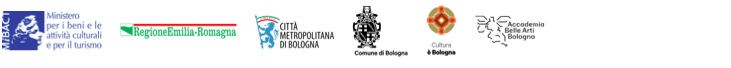 Palazzo d'AccursioPiazza Maggiore 6, Bologna8 dicembre 2019 – 16 febbraio 2020Inaugurazionesabato 7 dicembre, ore 18.00Orari
dal martedì alla domenica ore 10.00 alle ore 18.30. Chiuso il venerdì mattina e il lunedì.Ingresso gratuitoPer informazioniwww.bolognaperlearti.it  info@bolognaperlearti.itwww.facebook.com/bolognaperlearti/ www.instagram.com/bolognaperlearti/Per richiesta immagini HDSara Zolla | Ufficio stampa Bologna per le ArtiT. 346 8457982press1@bolognaperlearti.it